5.2.Условные обозначения элементов кинематических схем1 — общее обозначение двигателя без уточнения типа;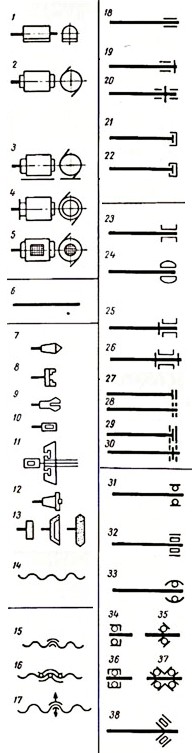 2 — общее обозначение электродвигателя*;3 — электродвигатель па лапах;4 — электродвигатель фланцевый;5 — электродвигатель встроенный;6 — вал, ось, стержень, шатун и т. п.;7 — конец шпинделя для центровых работ;8 — конец шпинделя для патронных работ; — конец шпиндели для работ с цанговым патроном;10 — конец шпинделя для сверлильных работ;11 — конец шпинделя для расточных работ с планшайбой;12 — конец шпинделя для фрезерных работ;13 — конец шпинделя для кругло-, плоско- и резьбошлифовальных работ;14 — холостой винт для передачи движения;15 — неразъемная маточная гайка скольжения;16 — неразъемная маточная гайка с шариками;17 — разъемная маточная гайка скольжения;18 — радиальный подшипник без уточнения  типа;19 — радиально-упорный односторонний подшипник без уточнения типа;20 — радиально-упорный двусторонний подшипник без уточнения типа;21 — упорный односторонний подшипник без уточнения типа;22 — упорный двусторонний подшипник без уточнения типа;23 — радиальный подшипник скольжении;24 — радиальный самоустанавливающийся подшипник скольжения;25 — радиально-упорный односторонний подшипник скольжения;26 — радиально-упорный двусторонний подшипник скольжения;27 и 28 — упорные односторонние подшипники скольжения;29 и 30 — упорные двусторонние подшипники скольжения;31 — радиальный подшипник качения (общее обозначение);32 — радиальный роликовый подшипник;33 — радиальный самоустанавливающийся подшипник качения;34 и 35 — радиально-упорные односторонние подшипники качения; 36 и 37 — радиально-упорные двусторонние подшипники качения;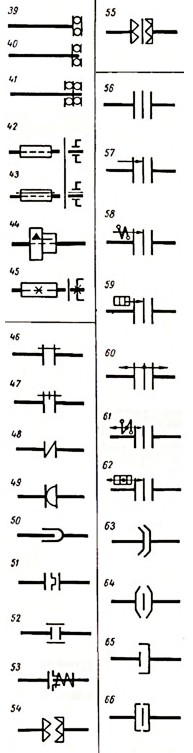 38 — радиально-упорный роликовый односторонний                             подшипник;39 и 40 — упорные односторонние подшипники качения;41 — упорный двусторонний подшипник качения;42 — свободное для вращения соединение детали с валом;43 — подвижное вдоль оси соединение детали с валом;44 — соединение детали с валом посредством вытяжной шпонки;45 — глухое, неподвижное соединение детали с валом;46 — глухое жесткое соединение двух соосных валов;47 — глухое соединение валов с предохранением от перегрузки;48 — эластичное соединение двух соосных валов;50 — телескопическое соединение валов;51 — соединение двух валов посредством плавающей муфты;52 — соединение двух валов посредством зубчатой муфты;53 — соединение двух валов предохранительной муфтой;54 — кулачковая односторонняя муфта сцепления;55 — кулачковая двусторонняя муфта сцепления;56 — фрикционная муфта сцеплении (без уточнения вида и типа);57 — фрикционная односторонняя муфта (общее обозначение);58 — фрикционная односторонняя электромагнитная муфта;59 — фрикционная односторонняя гидравлическая или пневматическая муфта (общее обозначение);60 — фрикционная двусторонняя муфта (общее обозначение);61 — фрикционная двусторонняя электромагнитная муфта;62 — фрикционная двусторонняя гидравлическая или пневматическая муфта (общее обозначение);63 — фрикционная конусная односторонняя муфта;64 — фрикционная конусная двусторонняя муфта;65 — фрикционная дисковая односторонняя муфта;66 — фрикционная дисковая двухсторонняя муфта;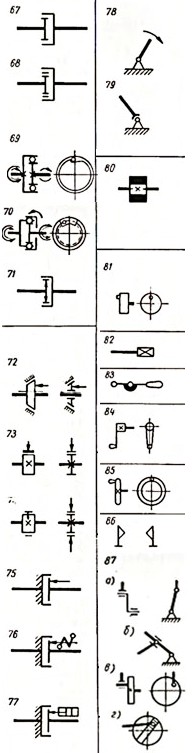 67 — фрикционная муфта с колодками;68 — фрикционная муфта с разжимным кольцом;69 — самовыключающая односторонняя муфта обгона;70 — самовыключающая двусторонняя муфта обгона;71 — самовыключающая центробежная муфта;72 — тормоз конусный;73 — тормоз колодочный;74 — тормоз ленточный;75 — тормоз дисковый;76 — тормоз дисковый электромагнитный;77 — тормоз дисковый гидравлический или пневматический;78 — шарнирное соединение стержня с неподвижной опорой с движением только в плоскости чертежа;79 — соединение стержня с опорой шаровым шарниром;80 — маховик, жестко установленный на валу;81 — эксцентрик, установленный на конце вала;82 — конец вала под съемную рукоятку;83 — рычаг переключения;84 — рукоятка, закрепленная на конце вала;85 — маховичок, закрепленный на конце вала;86 — передвижные упоры;87а и 87в — шарнирное соединение кривошипа постоянного радиуса с шатуном;87б и 87г — шарнирное соединение кривошипа переменного радиуса с шатуном;88а — шарнирное соединение одноколенного вала с шатуном;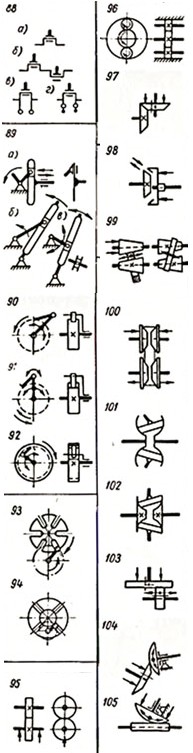 88б — шарнирное соединение многоколенного вала с шатуном;88в — коленвал с жестким противовесом;88г — коленвал с маятниковым противовесом;89а — кривошипно-кулисный механизм с поступательно движущейся кулисой;89б — кривошипно-кулисный механизм с вращающейся кулисой;89в — кривошипно-кулисный механизм с качающейся кулисой;90 — односторонний храповой зубчатый механизм с наружным зацеплением;91 — двусторонний храповой зубчатый механизм с наружным зацеплением;92 — односторонний храповой зубчатый механизм с внутренним зацеплением;93 — мальтийский механизм с радиальным расположением пазов с наружным зацеплением;94 — мальтийский механизм с радиальным расположением пазов с внутренним зацеплением;95 — фрикционная передача с цилиндрическими роликами наружного зацепления (контакта);96 — фрикционная передача с цилиндрическими роликами внутренного зацепления (контакта);97 — фрикционная передача с коническими роликами наружного зацепления;98 — регулируемая фрикционная передача с коническими роликами внутреннего зацепления;99 — регулируемая фрикционная передача с коническими шкивами и промежуточным кольцом;100 — регулируемая фрикционная передача с подвижными коническими шкивами и клиновым ремнем;101 — регулируемая фрикционная передача с тороидными шкивами и поворотными сферическими роликами;102 — регулируемая фрикционная передача с полутороидными шкивами (типа Светозарова);103 — регулируемая торцовая фрикционная передача;104 — регулируемая фрикционная передача со сферическими и коническими роликами; 105 — регулируемая фрикционная передача со сферическими и цилиндрическими роликами;106 — фрикционная передача с цилиндрическими роликами;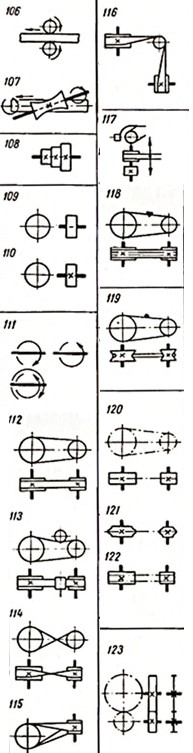 107 — фрикционная передача с гиперболоидными роликами;108 — шкив ступенчатый, закрепленный на валу;109 — шкив холостой на валу;110 — шкив рабочий, закрепленный на валу;111 — указатели вращения вала соответственно:  по часовой стрелке, против часовой стрелки и в обе стороны;112 — открытая передача плоским ремнем;113 — открытая передача плоским ремнем с натяжным роликом;114 — перекрестная передача плоским ремнем;115 — полуперекрестная передача плоским ремнем;116 — угловая передача плоским ремнем;117 — отводка ремня плоскоременной передачи:118 — передача клиновидными (текстропными)   ремнями;119 — передача круглым ремнем или шнуром;120 — общее обозначение цепной передачи без уточнения типа;121 — роликовая цепная передача;122 — бесшумная (зубчатая) цепная передача;123 — цилиндрическая зубчатая передача с внешним зацеплением (общее обозначение);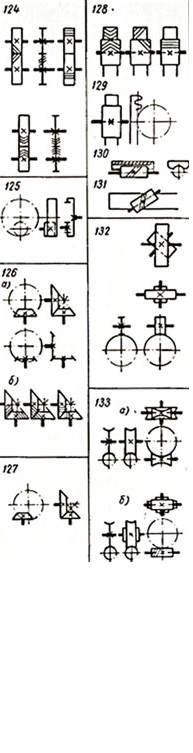 124 — цилиндрическая зубчатая передача с внешним зацеплением между параллельными валами, соответственно с косыми, прямыми и шевронными зубьями;125 — цилиндрическая зубчатая передача с внутренним зацеплением между параллельными валами (общее обозначение) ;126а — коническая зубчатая передача  между пересекающимися валами (общее обозначение без уточнения типа);126б — коническая зубчатая передача соответственно с прямыми, спиральными и круговыми зубьями;127 — коническая гипоидная зубчатая передача;128 — зубчатая реечная передача, соответственно с шевронными, косыми и прямыми зубьями;129 — общее обозначение зубчатой реечной передачи;130 — реечная передача с червячной рейкой и червяком;131 — реечная передача с зубчатой рейкой и червяком;132 — винтовая зубчатая передача соответственно под прямым или острым углом;133а — червячная глобоидная передача;133б — червячная-передача с цилиндрическим червяком.------------------------------------------------------------------------------* - В случае если на схеме присутствует двигатель и генератор к вышеуказанным обозначению соответственно добавляют букву М или Г.                        СПИСОК РЕКОМЕНДУЕМОЙ ЛИТЕРАТУРЫГОСТ 2.104-68. Основные надписи.ГОСТ 2.701-84 Схемы. Виды и типы. Общие требования к выполнению.ГОСТ 2.770—68. Условные обозначения в кинематических схемах4.ГОСТ 2.721-74 Обозначения условные графические в схемах. Обозначения общего применения.      5.	ГОСТ 2.747-68 Обозначения условные графические в схемах. Размеры условных графических обозначений.       6. ГОСТ 2.051-2006 Единая система конструкторской документации. Электронные документы. Общие положения
     
       7. ГОСТ 2.303-68 Единая система конструкторской документации. Линии
     
       8. ГОСТ 2.701-2008 Единая система конструкторской документации. Схемы. Виды и типы. Общие требования к выполнению
           9.	Чекмарев А.А., Осипов В.К. Справочник по машиностроительному черчению. - М.: Высш. шк., 1994.  671 е.: ил.